Supplementary Material: The Devil is in the Detail: Exploring the Intrinsic Neural Mechanisms that Link Attention-Deficit/Hyperactivity Disorder Symptomatology to Ongoing CognitionAuthors: Deniz Vatansever*1,2,4, Natali Bozhilova3, Philip Asherson3, Jonathan Smallwood1,2Affiliations:1 Department of Psychology, University of York, Heslington, York, United Kingdom2 York Neuroimaging Centre, University of York, Heslington, York, United Kingdom  3 Social, Genetic and Developmental Psychiatry Centre, Psychology and Neuroscience, Institute of Psychiatry, King’s College London, London4 Department of Psychiatry, School of Clinical Medicine, University of Cambridge, Cambridge, United Kingdom*Address for Correspondence:Deniz Vatansever, PhDPost-doctoral Research AssociateDepartment of PsychologyUniversity of YorkHeslington, YorkYO10 3UDTel: +44 (0) 1904 322889Fax: +44 (0) 1904 323181 E-mail: deniz.vatansever@york.ac.ukSupplementary Results and FiguresThought Sampling Method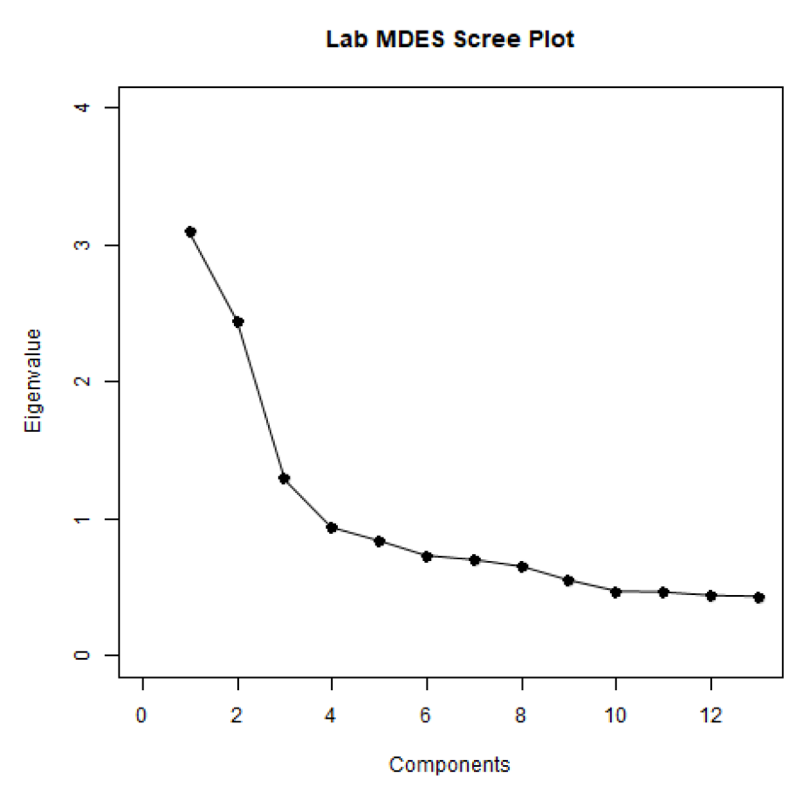 Supplementary Figure 1. Principal component analysis of the thought sampling ratings. The participants’ ratings for each of the 13 Multidimensional Experience Sampling (MDES) questions were decomposed into four patterns of thought using principal component analysis (PCA). The number of components was chosen based on the scree plot for each PCA, indicating the eigenvalue of each subsequent decomposition and its ability to explain variability in the data.   Quality Assessment of ADHD Symptomatology Scores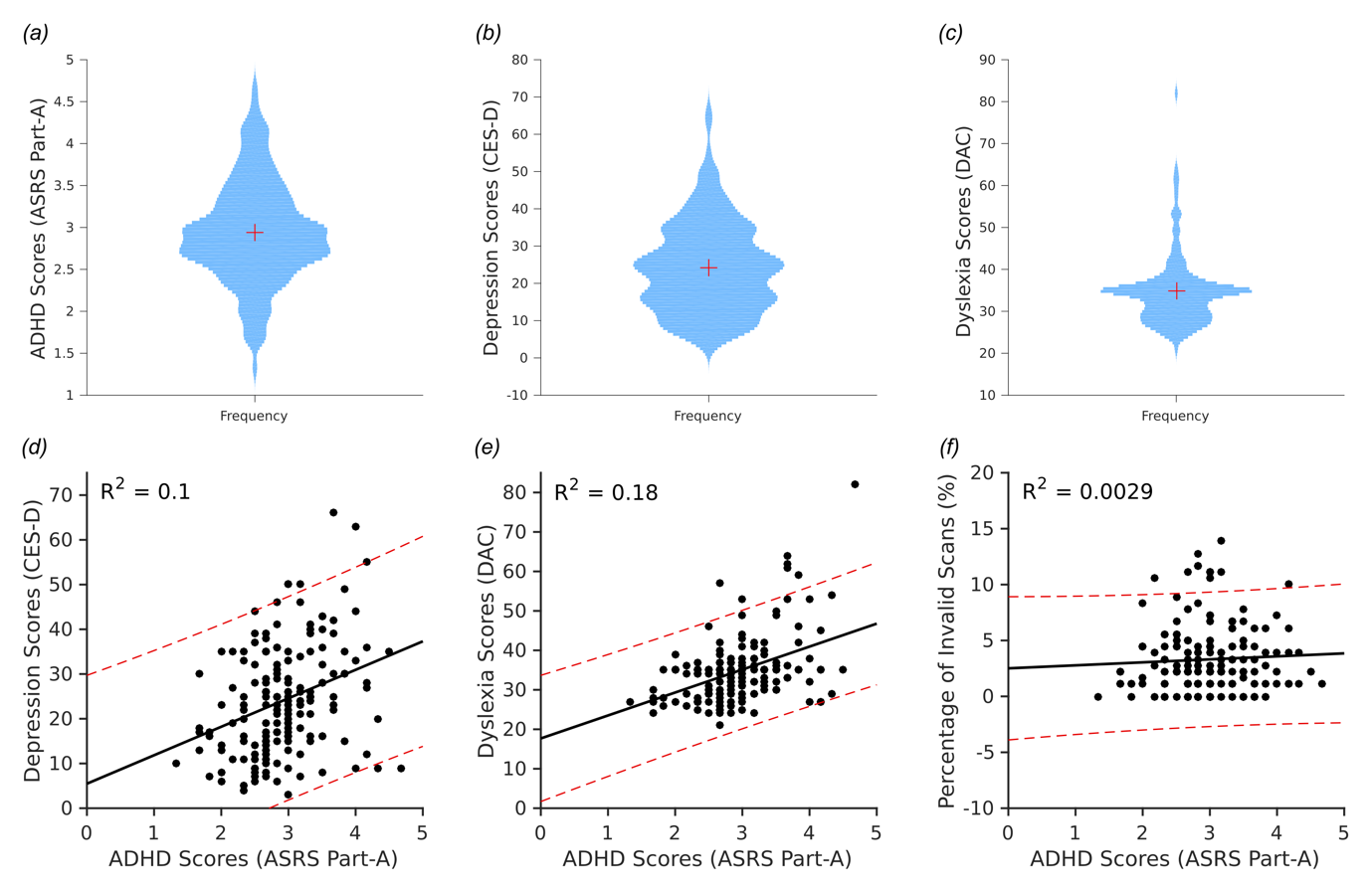 Supplementary Figure 2. Quality assessment of the ADHD symptomatology scores. Violin plots representing the distribution of (a) ADHD scores from Part A subscale of the ASRS, (b) depression scores based on the Center for Epidemiologic Studies Depression Scale (CES-D) (Radloff, 1977), and (c) dyslexia scores based on the Dyslexia Adult Checklist (DAC) (Smythe and Everatt, 2001). There was a significant correlation between (d) ADHD scores and depression as well as (e) dyslexia scores. However, no significant relationship was observed between (f) ADHD scores and the percentage of invalid scans based on the composite motion-correction scores calculated via the employed scrubbing procedure. While the black lines illustrate the best linear fit, the red lines represent 95% confidence intervals.  In order to ensure that these nuisance variables did not confound our data, they were all included as covariates of no interest in the subsequent statistical analyses.    Quality Assessment of MRI DataThe distributions of maximum and average motion parameter values, as well as the average correlation coefficients before and after the employed denoising procedure are provided in Supplementary Figure 3. Following a strict motion-correction procedure, 9 participants who had more than 15% of their data affected by motion were excluded from the analysis. 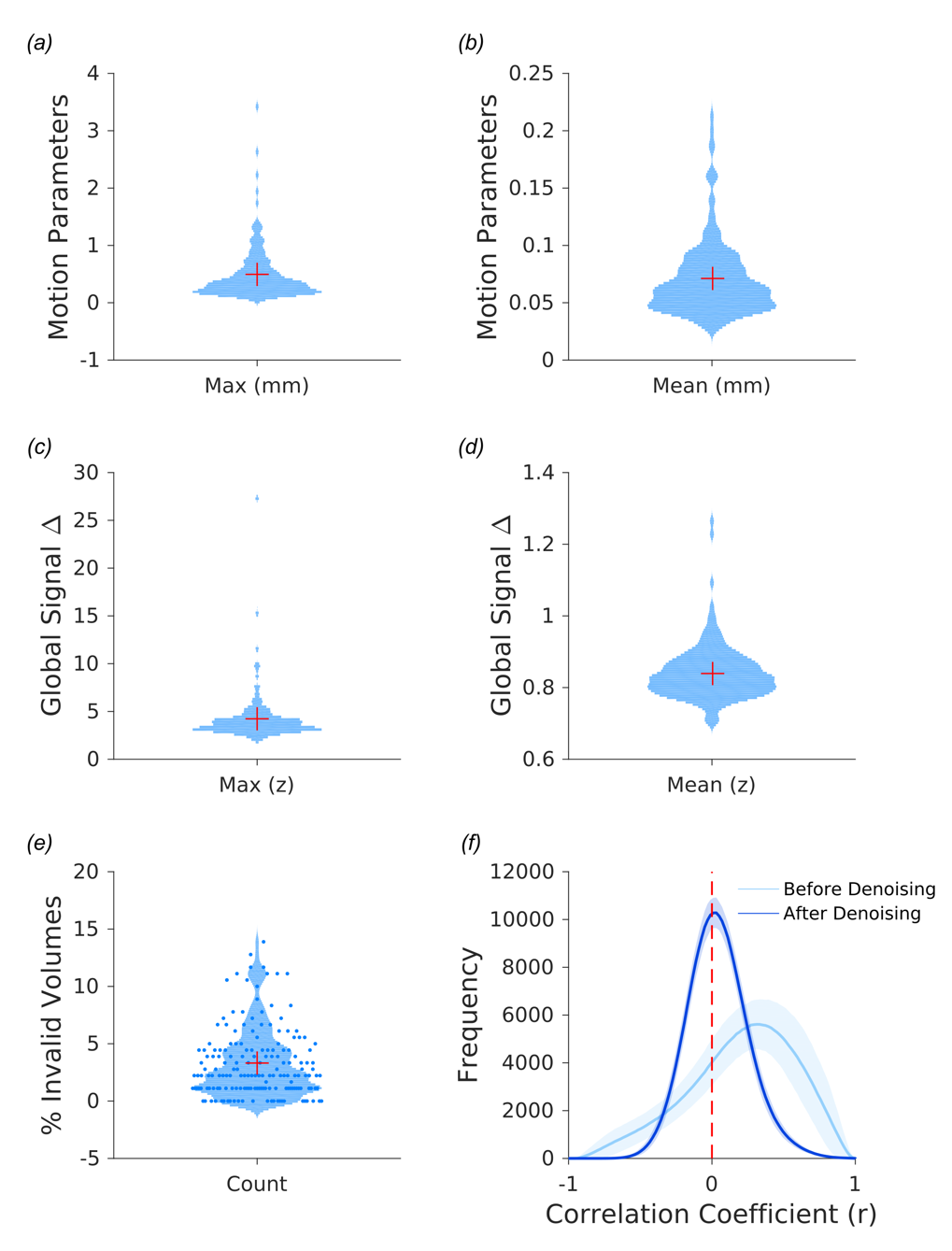 Supplementary Figure 3. MRI data quality assessment and motion correction. An extensive motion-correction procedure was employed including the removal of motion parameters and their second-order derivatives, CompCor components attributable to white matter and cerebrospinal fluid and linear detrending. In addition, the volumes associated with excessive motion were identified and scrubbed. Participants with a percentage of invalid volumes greater than 15% of their total data were excluded from the analysis. Distributions of (a-b) mean and maximum framewise displacement parameters (mm), (c-d) mean and maximum global BOLD signal change (z), and the (e) percentage of invalid scans for the final cohort of participants that were included in this analysis are provided using violin plots. The red stars indicate the 50th percentile. (f) In addition, the histogram of the average voxel-based correlation coefficients (r) across participants showed a normal distribution following the denoising steps employed in this study. The shaded areas represent standard deviation.Supplementary ReferencesRadloff, LS (1977). The CES-D Scale: A Self-Report Depression Scale for Research in the General Population. Applied Psychological Measurement 1, 385-401.Smythe, I & Everatt, J (2001). A new dyslexia checklist for adults. In The Dyslexia Handbook. British Dyslexia Association.